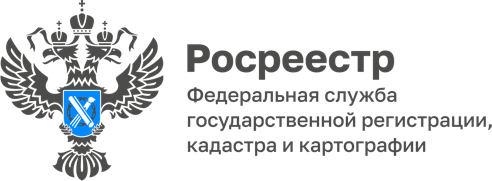 ПРЕСС-РЕЛИЗ27.07.2023Заголовок: Единый цикл государственной кадастровой оценкиВ соответствии с федеральным законодательством в 2022 году на территории Российской Федерации проводилась кадастровая оценка земельных участков, а в 2023 году проводится государственная кадастровая оценка зданий, сооружений, помещений. Переход на единый цикл оценочных работ позволит определять кадастровую стоимость на одну дату по всей территории России.В дальнейшем государственная кадастровая оценка будет проводиться в соответствии с периодичностью, установленной Федеральным законом «О государственной кадастровой оценке», в котором указано, что очередная государственная кадастровая оценка проводится через четыре года с года проведения последней государственной кадастровой оценки соответствующих видов объектов недвижимости.Во исполнение положений федерального законодательства Управлением имущественных отношений Алтайского края было принято распоряжение о проведении в 2023 году в крае государственной кадастровой оценки объектов недвижимости, не являющихся земельными участками, учтенных в Едином государственном реестре недвижимости на территории Алтайского края.В рамках государственной кадастровой оценки должно быть выполнено определение кадастровой стоимости более 1,5 млн. объектов недвижимости (зданий, строений, сооружений, помещений, объектов незавершенного строительства).На территории Алтайского края государственную кадастровую оценку проводит краевое государственное бюджетное учреждение «Алтайский центр недвижимости и государственной кадастровой оценки». По итогам проведения государственной кадастровой оценки бюджетным учреждением составляется проект отчета.Федеральным законом «О государственной кадастровой оценке» предусмотрено размещение проекта отчета на официальном сайте бюджетного учреждения для представления замечаний, связанных с определением кадастровой стоимости на тридцать календарных дней.Информирование о размещении проекта отчета будет осуществлено Управлением имущественных отношений Алтайского края и органами местного самоуправления путем размещения информации на своих официальных сайтах, в печатных средствах массовой информации, на информационных щитах.После завершения процедуры представления замечаний отчет направляется в Алтайкрайимущество для утверждения результатов определения кадастровой стоимости.Информирование об утверждении результатов определения кадастровой стоимости будет осуществлено теми же способами что и при размещении проекта отчета.Об Управлении Росреестра по Алтайскому краюУправление Федеральной службы государственной регистрации, кадастра и картографии по Алтайскому краю (Управление Росреестра по Алтайскому краю) является территориальным органом Федеральной службы государственной регистрации, кадастра и картографии (Росреестр), осуществляющим функции по государственной регистрации прав на недвижимое имущество и сделок с ним, по оказанию государственных услуг в сфере осуществления государственного кадастрового учета недвижимого имущества, землеустройства, государственного мониторинга земель, государственной кадастровой оценке, геодезии и картографии. Выполняет функции по организации единой системы государственного кадастрового учета и государственной регистрации прав на недвижимое имущество, инфраструктуры пространственных данных РФ. Ведомство осуществляет федеральный государственный надзор в области геодезии и картографии, государственный земельный надзор, государственный надзор за деятельностью саморегулируемых организаций кадастровых инженеров, оценщиков и арбитражных управляющих. Подведомственное учреждение Управления - филиал ППК «Роскадастра» по Алтайскому краю. Руководитель Управления, главный регистратор Алтайского края – Юрий Викторович Калашников.Контакты для СМИПресс-секретарь Управления Росреестра по Алтайскому краю Середина Елена Владимировна 8 (3852) 29 17 33, 503722press_rosreestr@mail.ru 656002, Барнаул, ул. Советская, д. 16Сайт Росреестра: www.rosreestr.gov.ru	Яндекс-Дзен: https://dzen.ru/id/6392ad9bbc8b8d2fd42961a7	ВКонтакте: https://vk.com/rosreestr_altaiskii_krai Телеграм-канал: https://web.telegram.org/k/#@rosreestr_altaiskii_kraiОдноклассники: https://ok.ru/rosreestr22alt.kraihttps://vk.com/video-46688657_456239105